Г Л А В А   А Д М И Н И С Т Р А Ц И ИМ У Н И Ц И П А Л Ь Н О Г О     Р А Й О Н А«ЛЕВАШИНСКИЙ РАЙОН» РЕСПУБЛИКИ  ДАГЕСТАНП  О  С  Т  А  Н  О В  Л  Е  Н  И  Е  № 182от 30 ноября 2016 годас. ЛевашиО ходе реализации на территории МР «Левашинский район»мероприятий приоритетного проекта развития Республики Дагестан «Безопасный Дагестан»          Заслушав и обсудив информацию о ходе реализации на территории МР «Левашинский район" мероприятий приоритетного проекта развития Республики Дагестан «Безопасный Дагестан», п о с т а н о в л я ю:        1. Принять к сведению информацию о работе, проводимой по реализации на территории МР «Левашинский район» мероприятий приоритетного проекта развития Республики Дагестан «Безопасный Дагестан».        2. Заместителю главы Администрации МР «Левашинский район» по вопросу общественной безопасности Абдулкадырову Р.О.:        2.1. Актуализировать список МО МР «Левашинский район», по внедрению приоритетного проекта развития Республики Дагестан «Безопасный Дагестан»;2.2. Совместно с аппаратом АТК в МР «Левашинский район», ОМВД России по Левашинскому району и ФСБ реализовать дополнительные меры, направленные на недопущение распространения идеологии терроризма выделенной категории лиц, актуализировать списки лиц, состоящих на учете ОВД;2.3. До 25 декабря 2016 года подготовить отчет по выполнению в полном объеме плана работы на 2016 приоритетного проекта развития Республики Дагестан «Безопасный Дагестан»;2.4. Регулярно проверять во всех населенных пунктах организацию дежурства народных дружин.3. Рекомендовать главам сельских поселений МР «Левашинский район»:3.1. В канун подготовки и в период проведения праздничных мероприятий, приуроченных к Новому году и Рождества Христово, организовать совместно с участковыми уполномоченными полиции отдела МВД РФ по Левашинскому району комиссионную проверку населенных пунктов, территорий, прилегающих к лесным массивам, предприятий (учреждений), с массовым пребыванием людей;2        3.2. Совместно с участковыми уполномоченными полиции, с привлечением актива сел, народных дружинников, принять исчерпывающие меры, направленные на обеспечение общественного порядка и безопасности граждан во время проведения Новогодних праздничных мероприятий.4. Рекомендовать начальнику отдела МВД России по Левашинскому району Омарову А.М. усилить действующие и организовать дополнительные круглосуточные наряды полиции на территории муниципального района  «Левашинский район».5. Начальнику отдела по делам ГО ЧС Администрации района Абдулкадирову А.К.: 5.1. Откорректировать план защиты населения в чрезвычайных ситуациях на зимний период;5.2. Обеспечить контроль готовности сил и средств ГО, ЧС предназначенных для ликвидации возможных чрезвычайных ситуаций;5.3. Вести контроль деятельности Единой дежурной диспетчерской службы при Администрации МР «Левашинский район».6. Главному редактору газеты «По новому пути» Гасанову Г.О., пресс-секретарю Главы муниципального района «Левашинский район» Алиеву М-Р.Я., обеспечить широкое освещение в средствах массовой информации мероприятий приоритетного проекта развития Республики Дагестан «Безопасный Дагестан».7. Отделу по делам молодежи и туризму (Абдулаеву Р.Б.):7.1. Продолжить работу с неработающей молодежью в сельских поселениях по духовно-нравственному и патриотическому воспитанию;7.2. Организовать системную разъяснительную работу среди молодежи в сельских поселениях района о недопустимости выезда в иностранные государства для участия в вооруженных конфликтах;7.3. Широко освещать в средствах массовой информации деятельность отдела по делам молодежи и туризму по профилактике экстремизма и ксенофобии;	7.4. Ежеквартально представлять справку в аппарат АТК МР «Левашинский район» о работе отдела по делам молодежи по реализации Комплексного плана противодействия идеологии терроризма в Российской Федерации на 2013-2018 годы в МР «Левашинский район».8. Отделу культуры МР «Левашинский район» (Муталимову Х.З.)8.1. На базе СДК в целях поддержания национальных и религиозных традиций населения Левашинского района организовывать и проводить культурно-просветительские мероприятия, направленные на гармонизацию межнациональных отношений, а также мероприятия в области народного творчества, направленные на духовное и патриотическое воспитание молодежи. Проводимые мероприятия освещать в СМИ;38.3. Транслировать в учреждениях культуры телевизионные, художественные и документальные фильмы, направленные на формирование у молодежи уважительного отношения к представителям других народов, религий и конфессий и в том числе антитеррористического сознания подрастающего поколения;          8.4. Ежеквартально представлять справку в аппарат АТК МР «Левашинский район» о работе отдела культуры по реализации Комплексного плана  противодействия идеологии терроризма в Российской Федерации на 2013-2018 годы в МР «Левашинский район».9. Контроль за исполнением настоящего постановления возложить                         на заместителя главы Администрации МР «Левашинский район»     Абдулкадырова Р.О. Глава Администрациимуниципального района 			                      	           М. МагомедовПостановление подготовил  ______________________________Р. АбдулкадыровСогласовано с юридическим отделом _____________________________________Справкао ходе реализации на территории МР «Левашинский район» мероприятий приоритетного проекта развития  Республики Дагестан «Безопасный Дагестан»        В муниципальном районе «Левашинский район» работа антитеррористической комиссии направлена на реализацию приоритетного проекта развития Республики Дагестан «Безопасный Дагестан».Программа по реализации приоритетного проекта развития Республики Дагестан «Безопасный Дагестан» состоит из 6 направлений.Противодействие идеологии экстремизма и терроризма;Обеспечение общественного порядка и противодействие преступности;Техногенные риски и природные катастрофы;Противодействие незаконному обороту наркотиков и профилактика наркомании;Развитие национальных отношений и урегулирование споров и конфликтов;Участие молодежи и общественных организаций в реализации проекта.1. Противодействие идеологии экстремизма и терроризма.Оперативная обстановка в МР «Левашинский район», остается стабильной, преступлений террористического характера на территории района за указанный период не  совершено.          Аппаратом Антитеррористической комиссией в МР «Левашинский район» в тесном взаимодействии с правоохранительными органами и органами профилактики на постоянной основе проводились профилактические мероприятия по противодействию идеологии экстремизма и терроризма. 04.02.2016 года было проведено заседание АТК по вопросу выезда жителей Левашинского района для участия  в международные террористические организации САР.        18.02.2016 года проведено расширеннее заседание где обсуждался вопрос о криминогенной обстановки в Левашинском районе.         25.04.2016 года проведено заседание по обсуждению вопросов; 1. «О выработке дополнительных мер по обеспечению правопорядка и антитеррористической безопасности в период подготовки и проведения майских праздников». 2. «О работе сельских поселений по профилактике экстремизма, терроризма и преступности проводимой в преддверии майских праздников.        10.08.2016 года проведено заседание АТК по вопросам:1. «О мерах по обеспечению безопасности и правопорядка в период подготовки и проведения выборов в единый день голосования 18 сентября 2016 года и организация взаимодействия ОМВД по Левашинскому району с муниципальными органами МР «Левашинский район». 2. «О мерах по обеспечению безопасности и правопорядка в период подготовки и проведения Дня знаний МКОУ и организация взаимодействия ОМВД России по Левашинскому району с МКОУ МР Левашинский район, по обеспечению общественного порядка и безопасности граждан». 3. «Взаимодействие АТК МР Левашинский район с ОМВД России по Левашинскому району при проведении на территории района совместных профилактических мероприятий по противодействию терроризма  и экстремизма». 28.10.2016 года проведено заседание АТК, обсуждено 3 вопроса:  1. «О принимаемых мерах по повышению эффективности работы по оказанию адресного профилактического воздействия на категорию лиц, наиболее подверженных или уже попавших под влияние идеологии терроризма».2. «Об итогах республиканского месячника по противодействию экстремизму и терроризму «Дагестанцы против терроризма – Родина дороже».  3. «О результатах комплексной межведомственной оперативно-профилактической операции «Защита».        В ноябре и в декабре текущего года, запланировано проведение еще двух заседаний АТК в МР «Левашинский район», по вопросам:1. «О состоянии работы по реализации требований к антитеррористической защищенности объектов (территорий), мест массового пребывания людей и образовательных учреждений отдела образования МР «Левашинский район».2. «О состоянии работы и дополнительных мерах по обеспечению безопасности дорожного движения, предупреждению гибели и травматизма детей в дорожно-транспортных происшествиях».3. «Взаимодействие органов местного самоуправления МР «Левашинский район» с территориальными правоохранительными органами, по исполнению Федерального закона от 2 апреля 2014 года №44-ФЗ «Об участии граждан в охране общественного порядка» и Закона Республики Дагестан  от 8 июня 2015 года №60 «О народных дружинах в Республике Дагестан».     4. «О мерах по обеспечению общественной безопасности и правопорядка в дни новогодних и Рождественских праздников»      5. «Отчет заместителя Главы Администрации МР «Левашинский район» по безопасности «Об итогах деятельности АТК по обеспечению правопорядка в Левашинском районе за 2016 год и задачах на 2017 год».      6. «Утверждение плана мероприятий МР «Левашинский район» по реализации приоритетного проекта развития Республики Дагестан «Безопасный Дагестан» на 2017 год».На 1 ноября 2016 года, на учете в ОМВД России по Левашинскому району по категории «Экстремист», состоят  124 граждан, приверженцев нетрадиционного вероисповедания, из которых в текущем году дополнительно выявлено и поставлено на профилактический  учет  17 граждан, уроженцев Левашинского района, (Уллуая -2, Хаджалмахи -12, Ташкапур -1, Леваши -2.), 1 из которых «Неофит». На 1 ноября 2016 года, выделенной категории граждан: -   Объявлены Международный  розыск -11 лиц;- Находятся в МЛС за совершение преступлений экстремистского характера -7;- Находятся в МЛС за совершение преступлений общеуголовного характера -6;-   Находятся за пределами РФ -15;-   Находятся за пределами РД -14;-  На территории  МР «Левашинский район» проживают -53 подучетных лиц, 17 подучетных лиц, находятся в различных городах и районах Республики Дагестан. В отчетном периоде сотрудниками аппарата АТК в МР «Левашинский район» с выездом в населенные пункты, по месту прописки и проживания  охвачено адресной профилактической работой -56 граждан выделенной категории:- Леваши -8;- Верхнее-Лабкомахи -2;- Хаджалмахи -9;- Ташкапур -1;- Верхне-Убекимахи -17;- Цудахар -3;- Инкучи -5;- Мекеги -5;- Охли -3;- Кутиша -3.Активное участие в проводимых адресных мероприятия принимали участие главы МО «сельсовет «Мекегинский» Сулейманов А.А., «сельсовет «Хаджалмахинский» Омаров А.О., «сельсовет «Цудахарский» Куршиев Ш.К., «сельсовет «Верхне-Убекимахинский» Магомедов Р.М. и «село Леваши» Гасанов К.О., УУП ОМВД России по Левашинскому району Джупалаев Р.Д., Магомедов Р.Х.        Указанные мероприятия освещались в СМИ, на сайте Администрации МР «Левашинский район» и в рубрике «Антитеррор»На территории Левашинского района расположены и функционируют  78 мечетей, из которых 42 Джума и 36 квартальных, в ходе проведенных оперативно-профилактических мероприятий в мечетях расположенных на территории Левашинского района проповедуют идеи традиционного ислама  Тарикат Шейха Саида-Афанди Черкейского и Шейха Алигаджи Акушинского. 	Мечетей, где проповедуют идеи нетрадиционного ислама, по имеющей оперативной информации на территории обслуживания не имеются.В ходе проверки Мактабов и Медресе на территории Левашинского района установлены факты обучения несовершеннолетних детей с отрывом от обучения в средне образовательных учреждениях. Таких фактов установлено 25 на их родителей составлено 25 административных материалов по ст. 5.35 КоАП РФ. Данный факт нельзя оставить без оперативного реагирования заинтересованных служб и учреждений района.      В целях недопущения преступлений, в том числе террористического характера со стороны лиц, состоящих на учете как приверженцы религиозного экстремизма, совместно с правоохранительными органами проводится ряд мероприятий профилактического характера.Это в первую очередь личные встречи и беседы профилактического характера в сельском поселении и в администрации района.На территории Левашинского района также непрерывно осуществляется адресная профилактическая работа с вдовами и другими родственниками ликвидированных членов бандформирования, с разъяснениями о бессмысленности и пагубности выбранного ими образа жизни.Усилия аппарата Антитеррористической комиссии в муниципальном районе «Левашинский район»  совместно с правоохранительными органами в 2016 году сосредоточены на проведение мероприятий по противодействию идеологии терроризма и экстремизма, в числе которых: - организации профилактических мероприятий в отношении лиц, отбывших наказания за преступления террористической направленности;	- изъятие из незаконного оборота оружия и боеприпасов; - проведение профилактической работы в отношении лиц, прошедших обучение в зарубежных исламских учебных заведениях;-отслеживание деятельности религиозных объединений, примечетных школ и медресе, соответствие закону их деятельности;-проведение мероприятий в сельских поселениях по противодействию проявлениям национальной, религиозной розни;-проведение адресной профилактической работы с вдовами и родственниками уничтоженных членов бандформирований;-проведение мероприятий в общеобразовательных учреждениях района по профилактике экстремистских проявлений в подростковой среде, активизации патриотического и нравственного воспитания.         В целях противодействия терроризму и экстремизму в МР «Левашинский район», а также по реализации государственной программы Республики Дагестан «Комплексная программа противодействия идеологии терроризма в Республике Дагестан на 2016 год» Антитеррористической комиссией в МР «Левашинский район» проведены мероприятия, в числе которых:          -  06.02.2016 года в центральном мечети с. Леваши состоялось Меджлис Алимов Республики Дагестан. Участвовало – 3050 человек.        - 20.03.2016г. организован круглый стол, обсужден вопрос о необходимости усиления профилактической работы с лицами, состоящими на учете в ОМВД по   противодействию идеологии терроризма. Участвовало – 67 человек.        - 31.03.2016 г. семинар в  ДК с. Леваши противодействию идеологии терроризма.Участвовало – 285 человек.       - 23.05.2016 года в Администрации МР «Левашинский район» проведено совещания по обсуждению материнского наказа 2 –го Республиканского форума матерей Дагестана с представителями муниципальных образований горного территориального округа Республики Дагестан.Участвовало – 120 человек.        - 16.06.2016г. форум депутатов МР «Левашинский район» «Роль и места депутатов в преобразовании РД, профилактика религиозного экстремизма».       Проводится целенаправленная работа по противодействию идеологии терроризма в СМИ, Интернет-пространстве, различных учреждениях и населенных пунктах:      - 19.02.2016г. за №06 в районной газете  «По новому пути», по рекомендации НАК РД опубликована статья «Отношение мусульман к миру и войне».           - 16.03.2016г.  размещены ролики в «ТБС Леваши», антитеррористической направленности.      - На сайте Администрации МР «Левашинский район» размещены рубрике антитеррор видеоролики:      - «У террора нет национальностей»;      - «Социальный ролик Антитеррор»;      - статья вербовщики «пушечного мяса».      С 19 по 31 мая 2016 года, в «ТБС Леваши» размещены фильмы антитеррористической направленности:      - «Герои России»;      - «ИГИЛ: бегство в никуда»;      - «Не ведая того»;      - «Плата за ошибки»;             В целях исполнения плана совместных мероприятий по подготовке и проведению республиканского месячника по противодействию экстремизму и терроризму «Дагестанцы против терроризма - Родина дороже» на официальном сайте Администрации «МР «Левашинский район» по адресу мо-леваши.рф создана специальная вкладка о начале месячника с размещением телефонного номера горячей линии,  размещен «Баннер» и видеоролик «Дагестанцы против терроризма – Родина дороже». По районному телевидению ТБС «Леваши» была выдана в эфир «Бегущая строка» с информацией о начале проведения мероприятий месячника.          В рамках исполнение поручения Главы Республики Дагестан Р.Г. Абдулатипова от 01.09. 2016г. «О проведении республиканского месячника по противодействию экстремизму и терроризму «Дагестанцы против терроризма - Родина дороже» на территории МР «Левашинский район» провели ряд мероприятий.         6 сентября в с. Карлабко прошел районный фестиваль искусств «К истокам народных традиций», который проходил в рамках республиканского месячника по противодействию экстремизму и терроризму «Дагестанцы против терроризма - Родина дороже».10 сентября в РДК прошел праздничный концерт «Наш выбор Россия»           20 сентября 2016 года во всех образовательных учреждениях был проведен единый урок на тему  «Экстремизму – Нет!». Данный урок проводился с целью содействия развитию у учащихся интеллектуального, экологического, общественного и духовного потенциала, проверки уровня качества практической подготовки учащихся по программе курса «Основы безопасности жизнедеятельности», совершенствования и выработки новых форм и методов подготовки учащихся к безопасному поведению в экстремальных ситуациях, оказания взаимопомощи, развития их заинтересованности в предотвращении возможных чрезвычайных ситуаций.         Всего в уроках приняли участие более 5000 школьников и 300 педагогов и обслуживаемого персонала.           Учащиеся младших классов провели конкурс рисунков по теме «Наше счастливое детство», с учащимися среднего звена оформили стенд  школы.             Во всех классах были проведены классные часы по тематике «Знать, чтобы выжить!». А для учащихся среднего звена был организован просмотр документальной хроники «Беслан..», «Война», проведены уроки-диспуты на тему «Добро и зло. Твой нравственный выбор», основной задачей которого было формирование нравственных ценностей у учащихся, представлений о добре и зле, сущности милосердия, побуждение к активным поступкам во имя добра. Растрогал душу детей видеоролики о проявлениях экстремизма в современной истории: взрывы в Буйнакске, Каспийске, Москве на Манежной площади и т.д.           В старших классах прошел устный журнал «Экстремизм и международный терроризм», где поднимались вопросы :  почему возникают конфликты?;  причины возникновения экстремизма;  как вы относитесь к терроризму и экстремизму?;  Какие формы и методы борьбы вы можете предложить?         Во всех школах был проведен инструктаж по правилам поведения при террористических актах:      - Если Вы обнаружили подозрительный предмет;      - Если произошел взрыв;      - Если произошел взрыв и вас завалило обломками стен;      - Если ты заложник;В рамках республиканского месячника «Дагестанцы против терроризма – Родина дороже», отдел по делам молодежи и туризму совместно с отделом образования  во всех общеобразовательных учреждениях района в сентябре месяце текущего года провели урок памяти «Мы помним тебя, Беслан», посвященный трагическим событиям, которые произошли 3 сентября 2004 года в г. Беслан. 	На уроке памяти присутствующим рассказали о трагедии Беслана, о мужестве и героизме сотрудников спецслужб, педагогов и простых граждан, что такое терроризм. Присутствующие на уроке мужества читали стихи, почтили память погибших минутой молчания.	 17 сентября 2016 года совместно с отделом по ФК и спорту в с. Какамахи провели встречу с представителями молодежи района, а также провели волейбольный турнир.	Всем присутствовавшим на мероприятиях раздавали листовки с эмблемой «Дагестанцы против терроризма - Родина дороже» и номером телефона горячей линии.	В мероприятиях приняли участие работники Администрации района, Антитеррористической комиссии в МР «Левашинский район», представители духовенства, видные спортсмены и молодежные лидеры муниципального района.	24 сентября 2016 года совместно с Антитеррористической комиссии в МР «Левашинский район» провели семинар-совещание «Профилактика экстремизма в молодежной среде» для специалистов по работе с молодежью. 	На территории муниципального района были размещены баннера с антитеррористическим  содержанием, так же были распространены  и розданы листовки  через ПДН,  участковых уполномоченных полиции ОМВД Росии по Левашинскому району, глав сельских поселений  «Мы против терроризма» «Моя Россиия без террора» «Памятка по антитерроризму» «Памятка по безопасности» «Мы против Экстремизма и терроризма»    В районной газете «По новому пути» с 1 января по 27 октября 2016 года, в 43 номере, опубликовано 62 материала по противодействию экстремизму и терроризму: №1 – 15.01.2016г. «ИГЛ готовит диверсантов для терактов в России»;№2 – 22.01.2016г. «Взаимоотношения мусульман и светского общества»;№3 – 29.01 2016г. «Отношение мусульман к иным конфессиям, межрелигиозный диалог», «К 20-летию теракта в Кизляре», «Лавашаб халаси мажлис бетерхур» (В Левашах состоялся большой мажлис), «КIиго сипат» (Два лица);№4 – 05.02.2016г. «МяхIкамдешбиреная» (Принимайте меры предосторожности), «Объявление о обнаружении подозрительных предметов»;№5 – 12.02.2016г. «Правильное понимание джихада», «Мажлис Алимов Дагестана», «Лавашаб гIялимтала мажлис» (Мажлис Алимов в Левашах);№6 – 19.02.2016г. «Отношение мусульман к миру и войне», «Аслияб мурад – Дагъистаналъе рекъал ва рацIцIалъи» (Цель Дагестана – мир и чистота);№7 – 26.02.2016г. «Патриотизм в исламе»;№8 – 05.03.2016г. «История повторяется», «Хъалибаргла тялихI» (Благополучие семьи);№10 – 18.03.2016г. «Проект закона Республики Дагестан «О профилактике экстремистской деятельности в Республике Дагестан»»;№11 - 25.03.2016г. «Последствия Сирийской войны»;№13 – 08.04.2016г. «Заблуждения одного течения» (начало), «МягIничерти масъулти пикридариб» (Обсудили важные вопросы);№14 – 15.04.2016г. «Заблуждения одного течения» (окончание);№15 – 22.04.2016г. «Будем бдительны»№16 – 29.04.2016г. «Экстремизм ва терроризм хIяжат гьечIо» (Экстремизм и терроризм не нужен);№18 – 13.05.2016г. «БацIли чатIала пукьа» (Опустело гнездо ласточки);№19 – 20.05.2016г. «Действия при террористических актах» (Рекомендации руководителю при обнаружении предмета, похожего на взрывчатку. Порядок эвакуации людей из опасной зоны);№20 – 27.05.2016г. «Действия при террористических актах» (Памятка персоналу объекта торговли при обнаружении предмета, похожего на взрывоопасный. Памятка секретарю (диспетчеру) при получении телефонной угрозы);№21 – 03.06.2016г. «Действия при террористических актах» (Правила поведения при обнаружении взрывоопасных предметов (ВОП);№22 – 10.06.2016г. «Действия при террористических актах» (Памятка персоналу объекта по предотвращению террористических актов);№23 – 17.06.2016г. «Идеологические аспекты противодействия терроризму»;№24 – 24.06.2016г. «Идеология ваххабизма», «ЦIала тякьгъунти дурхIничи набалра дигахъу» (Способные ребята везде нужны);№25 – 01.07.2016 «Предотвратить угрозы террористических актов», «Сегъуналра такьсирчидешличи каршисидяви цIакьбарили бирар» (Против всякого проявления терроризма будет усилена борьба);№26 – 08.07.2016г. «Как вести себя при панике в толпе во время теракта»;№27 – 15.07.2016г. «Совещание АТК»;№28 – 22.07.2016г. «Орден Герою»;№29 – 29.07.2016г. Рекомендации НАК»;№30 – 05.08.2016г. «Члены АТК встретились с активом села Мекеги»;№31 – 12.08.2016г. «Заседание АТК  Администрации района», «Умуси диннизиб саб шаладеш» (Свет только в чистой религии);№32 – 19.08.2016г. «Терроризм. Как распознать опасность?»;№33 – 26.08.2016г. «Противодействие радиальной идеологии», «Выездное заседание АТК», «Дагъистан бесталлъана» (Дагестан осиротел);№34 - 02.09. 2016г. «Рекомендации НАК. Захват в заложники»; №35 - 09.09.2016г. «Встреча специалистов АТК с активом с. Кутиша»;№36 - 16.09.2016г. «ШигIитуни чехали саби» (Кто такие шииты), «Уровни террористической опасности»;№37 - 23.09.2016г. «Героический поступок лейтенанта», «Работайте братья!», «Памяти Героя», «Игитдешла бебкIа» (Геройская смерть), «Россиялъул БахIарчи» - цIаралъе мустахIикъав» (Удостоен награды «Герой России»);№38 - 30.09.2016г. «Рекомендации НАК. Действия при захвате самолета террористами», «Профилактическая акция «Защита»;№39. - 07.10.2016г. «Пример для всех», «Рекомендации НАК. О тактике проведения диверсионно-террористических актов», плакат «Дагестанцы против терроризма – Родина дороже»№40 – 14.10.2016г. «Кто и почему становится террористом?»;№41 – 21.10.2016г. «Уровни террористической опасности»№42 – 27.10.2016г. «Почему ИГИЛ отделяет людей от веры?» «Как себя вести во время теракта» Плакат «Дагестан против терроризма – Родина дороже»№43 – 03.11.2016г «Ислам и просвещение», «Заседания АТК» «Военно-спортивная игра «Ополченец»        УУП и ПДН ОМВД на территории обслуживания в общеобразовательных учреждениях на классных часах проведена разъяснительная работа среди учащихся по профилактике заведомо ложных сообщений об актах терроризма, по повышению бдительности, профилактике преступлений террористической направленности.        В образовательных учреждениях района, в частности в МКОУ «Левашинская СОШ №2», «Левашинская гимназия», «Какамахинская СОШ», «Наскентская СОШ», «Хаджалмахинская СОШ», «Цудахарская СОШ», «Мекегинский лицей», «Урминская СОШ», «Кулецминская СОШ», «Уллуаинская СОШ» и др. на классных часах и на внеклассных уроках истории принято участие в проведении мероприятий по пропаганде культурного, исторического и духовного наследия России, Республики Дагестан и воспитанию в подрастающем поколении патриотических чувств, а также формированию толерантного отношения к лицам различных национальностей. Организовано выступления в актовых залах общеобразовательных школ на тему: «Экстремисткое течение – ваххабизм», «Ислам-вымышленный и традиционный» в целях выработки мер индивидуальной профилактической работы среди несовершеннолетних детей, по воспитанию и социализации, недопущению вовлечения в террористическую и экстремисткую деятельность,  также организовано информирование о работе телефона «Детского доверия», совместно с представителями глав муниципальных образований среди молодежи проводится  агитационная работа по разъяснению сущности терроризма и его общественной опасности.          В период проведения операции «Защита» УУП и ПДН ОМВД поставлено на профилактический  учет ОМВД России по Левашинскому району 23 семьи членов НВФ, с семьями и лицами, освобожденными за преступления террористического и экстремистского характера, в целях склонения их к отказу от противоправной деятельности систематически проводится профилактическая работа.            В рамках проведении мероприятий комплексной оперативно-профилактической операции «Защита»  разработан план мероприятий в трех этапах первый этап (подготовительные мероприятия) – с 16.05.2016 по 15.06.2016г., второй этап (основные оперативно-профилактические мероприятия) - с 01.09.2016г. по 30.09.2016г. и третий этап (заключительные мероприятия) с 01 по 10 октября 2016 года.         16.05.2016г. направлены письма КДН и ЗП, орган опеки и попечительства, МУО МР «Левашинский район» о принятии участия в межведомственной операции «Защита», также направлены списки семей действующих, нейтрализованных членов НВФ, лиц осужденных за совершение преступлений террористического характера.         В семьях членов НВФ несовершеннолетних детей - 45. Всего заведено наблюдательных дел - 23, из них: - на уничтоженных -10; действующих – 6; осужденных -7.           Фактически проживают на территории района – 15 семей членов НВФ, в них проживают 31  несовершеннолетних детей.       Из 8 семей членов НВФ, в которых проживают 14 детей проживают за пределами Российской Федерации, 1 семья на территории гор. Вологда, Вологодской области.          На несовершеннолетних детей, проживающих в указанных семьях на адреса регистрации и проживания составлено 45 специальных учетных карт.       В рамках операции осуществлено 23 целевых посещений по месту проживания и регистрации лиц семей членов НВФ.       Проведенными мероприятиями выявлено, 20 детей школьного возраста, из которых неохваченных учебным процессом не имеются, получены справки с общеобразовательных учреждений.Обеспечение общественного порядка  и противодействие преступности;          В отчетном периоде текущего года на территории МР «Левашинский район» по сравнительно с аналогичным периодом прошлого года (АППГ) наблюдается снижение преступности на 14,5%,   159 против 186, тяжких и особо тяжких зарегистрировано 21 против 48 за АППГ. Преступления общеуголовной направленности зарегистрированы 135  против  138 в АППГ, Удельный вес тяжких и особо тяжких преступлений к общему числу составило 13%. Выявлено преступлений экономической направленности 24/25.    В общественном месте совершено 22/3 преступлений, удельный вес от общей преступности составило 13.8%. На улицах совершено 20/3 преступлений, удельный вес которых составило  12.5%.На 10 000 человек зарегистрировано 21.2 преступления, тяжких и особо тяжких 2.8,  общеуголовных 18,  краж 3.3, грабёжи 0.4, мошенничество 2, по незаконному обороту оружия и боеприпасов 3, хулиганство 0.26, угон а/т 0.13, преступлений по линии НОН -0.8., в состоянии опьянения 14/8 преступлений.Рост к АППГ наблюдается по следующим категориям преступлений:  кражи 25/17, грабежи 3/0, автоаварии со смертельным исходом 9/3, присвоение вверенного имущества 4/3, потребительский рынок 3/0.Снижение имеет место по таким преступлениям как: организация НВФ 1/7, тяж.телесные повреждения 1/5,мошенничество 16/37, хулиганство 2/6, по линии НОН 6/10, квалифицирующимся по ст. 222 УК РФ 23/28, угон а/т 1/3.В зависимости от места расположения, наличия иногородних рабочих и других факторов преступления по населенным пунктам распределены неравномерно. Рост преступлений к АППГ в населенных пунктах наблюдается: Джангамахи 2/0, Карлабко 10/1, Какамахи 5/1, Наскент 4/1,  В-Убеки 1/0,  Аялакаб  2/1,  Н-Чугли  4/2,  Кулецма 2/1,  Хахита 3/0, Цудахар 7/4, Арши 2/0.Сравнительно с АППГ преступность снизилась в населенных пунктах: Леваши  55/68, Эбдалая 3/12, Кутиша 1/3,Уллуая 9/11,  Чуни 0/1, Мекеги 6/8, Урма 8/11, Охли 2/6, А-Чугли 1/2, Хаджалмахи 7/19, Куппа 4/7.3.Техногенные риски и природные катастрофы.  На территории Левашинского района с августа по сентябрь 2016года были проведены проверки антитеррористической защищенности объектов критической инфраструктуры, жизнеобеспечения и мест массового пребывания людей с участием отделов АТК, ОМВД, УФСБ по РД, ФГКУ УВО МВД по РД, ГО ЧС и МР.       Были проверенны на защищенность следующие учреждения: 36 - МКОУ (муниципальные казенные общеобразовательные учреждения), 26 - администрации сельских поселений, 6 - ЦРБ и ФАП (центральная районная больница и фельдшерско – акушерский пункт), 2- банкетные залы, 10-зданий Администрации.      Одним из главных требований антитеррористической защищенности объектов критической инфраструктуры, жизнеобеспечения и мест массового пребывания людей является защищенность от признаков террористической угрозы. Перечень минимальных обязательных требований антитеррористической защищенности объектов критической инфраструктуры, жизнеобеспечения и мест массового пребывания людей является : -    наличие паспорта антитеррористической защищенности; -    наличие паспорта безопасности;-  организация пропускного режима и ежедневного обхода прилегающей к объекту территории в целях выявления возможных признаков террористической угрозы; -    организация стоянки автотранспорта на расстоянии до 25м от объекта; -   инструктаж персонала объекта по повышению бдительности и действиям в условиях террористической угрозы; - наличие средства связи, обеспечивающих своевременное информирование правоохранительных органов о возможных признаках террористической угрозы; -     наличие системы громкоговорящей связи;-     обеспечение мероприятий по быстрой и безопасной эвакуации людей.При проверки антитеррористической защищенности объектов критической инфраструктуры, жизнеобеспечения и мест массового пребывания людей были выявлены следующие нарушение:- отсутствует наличие паспорта антитеррористической защищенности и паспорта безопасности  здании администрации: МО «село Ахкент», МО «село Охли», МО «село Урма», МО «село Кулецма», МО «село Арада-Чугли», МО «село Хахита», МО «село Нижнее-Чугли», МО «село Кутиша», МО «село Наскент», МО «село Уллуая», МО «село Чуни», МО «сельсовет Аялакабский», МО «сельсовет Эбдалаинский», МО «сельсовет Карлабкинский», МО «сельсовет Верхне-Лабкомахинский», МО «сельсовет Верхне-Убекимахинский», МО «сельсовет Хаджалмахинский », МО «сельсовет Аршинский», МО «сельсовет Куппинский», МО «сельсовет Цудахарский», МО «сельсовет Мусультемахинский»      - отсутствует организация стоянки автотранспорта на расстоянии до 25м от объекта:(Карлабкинская СОШ, Какамахинская СОШ, Кутишинская СОШ, Карекаданинская СОШ, Мусультемахинская СОШ, Нижне – Убекинская ООШ, Тилагинская ООШ, Наскентская СОШ, Эбдалаинская СОШ, Охлинская СОШ.)    -   отсутствует наличие системы громкоговорящей связи(Кулецминская СОШ, Арада-Чуглинская СОШ, Ахкентская СОШ, Аялакабская СОШ, Верхне - Убекинская ООШ, Какамахинская СОШ, Карекаданинская СОШ, Карлабкинская СОШ, Кулибухнинская ООШ, Куппинская СОШ, Кутишинская СОШ, Наскентская СОШ, Нижне – Убекинская ООШ, Охлинская СОШ, Ташкапурская СОШ, Уллуаинская ООШ, Урминская ООШ, Урминская СОШ, Хаджалмахинская ООШ, Хаджалмахинская СОШ, Хахитинская СОШ, Цудахарская СОШ имени М.В. Вагабова.        По исполнению пунктов 5.1, 5.2,5.3 постановления № 105 от 22 июня 2016 года отделом ГО, ЧС и мобилизационной  работе проведена определенная работа. По пункту 5.1 проведена откоректировка плана защиты населения при чрезвычайных ситуациях, внесены соответствующие изменения на основании плана основных мероприятий ГУ МЧС России по РД и рекомендации МЧС Дагестана, обновлена схема оповещения руководящего состава, внесены  соответствующие изменения в нормативные документы и т.д.       По пункту 5.2 данного постановления комиссией по предупреждению и ликвидацией ЧС и обеспечения ПБ и отделом ГО, ЧС проводится работа по обеспечению готовности сил и средств ГО и ЧС предназначенных для ликвидации возможных чрезвычайных ситуаций. В 2016 году проведена 1 тренировка с привлечением сил и средств РСЧС, также периодически проводятся тренировки в учреждениях образования района для укрепления навыков преподавательского состава и учащихся к действиям при чрезвычайных ситуациях.        В МР «Левашинский район» функционирует Единая Дежурная Диспетчерская Служба для оперативного реагирования на чрезвычайные ситуации.      По пункту 5.3 данного постановления отделом ГО, ЧС  проводится контроль деятельности ЕДДС района. Заключены соглашения ЕДДС  района с ДДС учреждений об обмене информации на случай ЧС, дежурные ЕДДС принимают участие в селекторных совещаниях с ГУ МЧС России по РД, также принимают участие в тренировках по оповещению население при   ЧС.      Проводятся агитационные  мероприятия по обеспечению безопасности  населения, смягчение последствий возможных ЧС.4. Противодействие незаконному обороту наркотиков и профилактика наркомании.         В целях реализации приоритетного проекта развития РД в Левашинском районе проведена определенная работа, направленная на профилактику наркомании среди населения и принятие мер по противодействию распространения наркотиков. На диспансерном учете с синдромом зависимости от наркотических веществ состоят 25 человек. Анализ состояния преступности по линии незаконного оборота наркотиков на территории Левашинского района по сравнению с аналогичным периодом прошлого года (АППГ) наблюдается рост преступлений на 2 случая 4/2, изъято из незаконного оборота -50 гр. Марехуана, уничтожено -48 кустов. Составлено административных протоколов -5/3.В МР «Левашинский район» разработан и утвержден план работы комиссии по противодействию злоупотребления наркотическими средствами и их незаконному обороту на 2016 год.В МР «Левашинский район» проводятся мероприятия по противодействия незаконному обороту наркотических средств и пропаганды здорового образа жизни. (круглые столы, лекции, индивидуальные беседы, акции, встречи с психологами, открытые уроки.	Комиссией по противодействию злоупотребления наркотическими средствами и их незаконному обороту ведется разъяснительная работа с родителями школьников о проведении добровольного медицинского освидетельствования на предмет выявления потребления  наркотических средств детей.Также продолжается работа с жителями Левашинского района о недопустимости  произрастания наркосодержащих растений на паевых землях и в огородах частных домовладений.          Отдел по делам молодежи и туризму проводит целенаправленную работу по противодействию распространению наркотических веществ и их прекурсоров на территории МР «Левашинский район».          Во исполнения муниципальной программы «Реализация молодежной политики в МР «Левашинский район» на 2016-2017 годы», с целью пропаганды здорового образа жизни, профилактики наркомании, алкоголизма, экстремизма и терроризма согласно утвержденного графика главой Администрации МР «Левашинский район», отдел по делам молодежи и туризму совместно с управлением образования, отделом по ФК и спорту, ОМВД РФ по Левашинскому району, Левашинским МРО УФСКН РФ по РД, с привлечением представителей духовенства проводили встречи с молодежью сельских поселений района.Такие встречи за период с 12 января  по 24 мая 2016 года  были проведены в 20 сельских поселениях муниципального района:Данные встречи и «круглые столы» проводились под девизом «Общество против наркотиков, экстремизма и терроризма!», с сентября текущего года данная работа будет продолжена.30 апреля 2016 года провели открытий  чемпионат Дагестана по национальным видам, в рамках чемпионата проводилась акция «Молодежь за здоровый образ жизни.Баннера с антинаркотическим содержанием и пропагандирующие здоровый образ жизни размещены в 25 общеобразовательных учреждениях муниципального района.       17 марта 2016 года проведено заседание Антинаркотической комиссии МР «Левашинский район» были вынесены на обсуждения два вопроса;      1) Анализ наркоситуации на территории МР «Левашинский район», эффективность деятельности правоохранительных органов и органов местного самоуправления муниципального района по противодействию незаконному обороту наркотических средств, психотропных веществ и их прекурсоров.       2) Об организации и состояния профилактической работы в общеобразовательных учреждениях муниципального района, внедрении социальных программ по профилактике потребления наркотических средств и психотропных веществ, среди учащихся.16 июня 2016 года проведено заседание Антинаркотической комиссии МР «Левашинский район» были вынесены на обсуждения 3 вопроса:           1) Об организации спортивно-массовых, физкультурно-оздоровительных мероприятий под девизом «Спорт против наркотиков».     2) О работе отдела культуры по организации культурно-массовой работы по профилактике наркомании в муниципальном районе.     3) О роли муниципальных средств массовой информации в пропаганде здорового образа жизни, проведении профилактики наркомании и алкоголизма среди населения муниципального района.23 сентября 2016 года было проведено заседание Антинаркотической комиссии МР «Левашинский район» были вынесены на обсуждения два вопроса;           1) Об организации взаимодействия в принятии мер по выявлению и уничтожению очагов дикорастущих наркосодержащих растений.    2) О профилактической работе по профилактике наркомании на территории МР «Левашинский район» проводимой отделом по делам молодежи и туризму              Вся проводимая работа по профилактике наркомании  освещается СМИ муниципального района.5. Развитие национальных отношений и урегулирование споров и конфликтов.          Национальный состав жителей проживающих на территории района представлено аварцами – 19%, даргинцы – 81,09%, также на  территории      района      проживают постоянно проживают представители других народов РФ	В муниципальном районе «Левашинский район» проводится определенная работа по реализации Указа Президента РФ от 7 мая 2012 года № 602 «Об обеспечении межнационального согласия».          В целях укрепления дружбы между представителями молодежи муниципального района, профилактики экстремизма и терроризма, пропаганды здорового образа жизни, привитие патриотических чувств к Родине на основе вековых традиций предков, в МР «Левашинский район» разработан и реализуется молодежный проект  «Вместе – мы сила». На 30.04.2016 год  в рамках реализации проекта «Вместе – мы сила» охвачены 25 общеобразовательных учреждений муниципального района. 28.04.2016г  в Администрации МР «Левашинский район» провели круглый стол а тему: «Многонациональная Россия, многонациональный Дагестан», с участием представителей ДУМД, директоров общеобразовательных учреждений района, отдела по делам молодежи, отдела образования, АТК муниципального района. Целью круглого стола заключалась в разработке плана совместных действий в целях развития межнациональных и межконфессиональных отношений в молодежной среде.          17 ноября в сельских поселениях Кутиша и Какамахи Левашинского района прошли мероприятия в рамках республиканского проекта Министерства по национальной политике РД «Как живешь, сосед?».Республиканский проект министерства по национальной политике Дагестана «Как живешь, сосед?», призван оказать содействие в укреплении отношений между народами, развитии культурного обмена через установление межличностных дружеских отношений, упрочении связей между муниципальными образованиями с различной этнической и конфессиональной принадлежностью населения, отдельными населенными пунктами.       В рамках проекта были проведены  уроки обмена опытом в Кутишинской и Какамахинской СОШ,  различные тематические кружки с участием  учителей и учащихся.       В мероприятиях приняли участие министр по национальной политике Республики Дагестан Татьяна Гамалей, глава Левашинского района Магомедгаджи Магомедов, представители министерств республики, деятели культуры, делегации от сел-участников проекта: Кутиша, Какамахи во главе с руководителями администраций.Обращаясь к собравшимся, министр по национальной политике Татьяна Гамалей отметила, что добрососедство – одна из традиций народов Дагестана, которая должна быть передана молодому поколению нашей республики для сохранения в ней мира.В торжественной обстановке участники мероприятия возложили цветы к мемориалу павшим воинам Великой Отечественной войны, почтив память участников войны – выходцев из села Кутиша.  Праздник продолжился символической закладкой Аллеи дружбы. Затем открылась выставка детских рисунков «Как живешь, сосед?», на которой были представлены работы учащихся школ района.Далее в селе Какамахи состоялся Круглый стол «Сосед соседу опора», в ходе которого  были обсуждены актуальные вопросы административно-хозяйственной деятельности сельских поселений района, деятельности учреждений образования, культуры, здравоохранения по решению проблем в социальной сфере, борьбе с идеологией экстремизма и терроризма.Участие молодежи и общественных организаций в реализации проекта.	Деятельность общественных организаций  отдела по физической культуре, спорту, делам молодежи администрации муниципального района «Левашинский район» ведется в рамках реализации приоритетных проектов развития Республики Дагестан.	Спорт является на сегодняшний день одним из наиболее эффективных способов работы с молодежью. Все  спортивные   мероприятия,  проводимые в районе, проводятся под лозунгом «Молодежь Левашинского района против терроризма и экстремизма».В муниципальном районе «Левашинский район» в целях реализации Федерального закона Российской Федерации от 2 апреля 2014 г. N 44-ФЗ "Об участии граждан в охране общественного порядка" проводится определенная работа.Добровольные народные дружины созданы в 26 сельских поселениях муниципального района «Левашинский район» и материал для регистрации в региональном реестре направлены ОМВД России по Левашинскому району. 	Заместитель главы Администрации                                                   МР «Левашинский район»				     Р. Абдулкадыров	  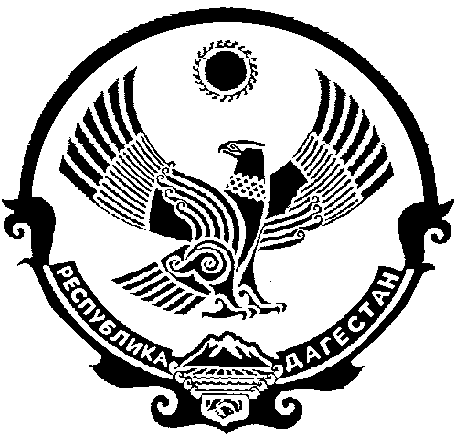 